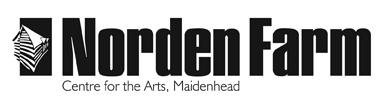 Classes and Activities – Information SheetCreative Bookbinding - Paper Cloth Workshop - SUM2018Category: 		Adult (18+ years)	Dates:		 	Sat 25 and Sun 26 AugTime:			Location:		Norden Farm Centre for the ArtsTutor:			Janina MaherClass Size:		Up to 12Cost of class:	£70 for 2 day workshopInformation about the class: On the first day we will make sheets of Paper Cloth by laminating decorative, recycled and tissue papers onto muslin. Once they are dry we will decorate them using paints, inks, printing and stamping techniques. The sheets are quite sturdy and can be easily stitched and glued, so on day 2 we will focus on using the sheets to make collages, folders, book covers or other items of your choosing. The items can be further decorated with stitching or other embellishments. This is an ideal course if you want to try something a bit different and are happy to experiment with the materials. Suitable for all levels of experienceMaterials to bring and any additional costs:  Please bring the below materials with you:Newspaper (for protecting the desk)2 Jam jars or water containersTwo large paintbrushes. Cheap house decorating ½ inch to 1 inch are best. One will be used for gluing and one for paint / inkPencil, cutting mat, metal ruler, cutting knife (all available to borrow if you don’t have them)Basic sewing kit - blunt ended and sharp ended needles, scissors (available to borrow if you don’t have them)Hairdryer – please note this needs to be in good condition and safe, and will be visually checked by a technician at the beginning of the workshop. Sewing machine if you wish to do any machine sewing – again this needs to be safe and in good condition, and will be visually checked.All materials are provided but if you have any papers you want to incorporate in the sheets, such as images, receipts, menus, tickets etc please bring them (note: thin papers work best if you will be adding further stitching).Threads, beads and sequins are provided but again if you have any specific embellishments you want to work with please bring them.£10 materials feeClothing:  ApronGloves, if wanted, to protect hands from ink and paintTutor Biography:Janina has always loved drawing, painting and making things, and has a self-confessed addiction to collecting papers of all types. She designs and makes handmade books from her garden-based studio in Reading, and has been teaching mixed media techniques and creative bookbinding for several years. Her aim is always to inspire confidence in her students through carefully structured demonstrations and gentle encouragement. She is an exhibiting member of the Reading Guild of Artists and regularly runs workshops and courses in Reading and Oxford.To book please contact: Box Office 01628 788997 / www.nordenfarm.orgNorden Farm Centre for the Arts Ltd. (No. 5405277) & Norden Farm Centre Trust Ltd. (No. 2713653, Charity Registration No. 1013555) are companies registered in England and Wales. The Registered Office is Altwood Road, Maidenhead, SL6 4PF.